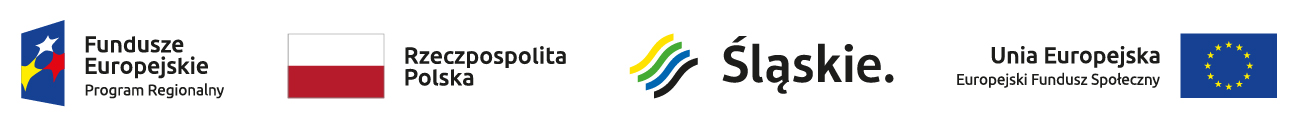 REGULAMIN PROJEKTU „Plan na więcej  w WTZ w Czerwionce-Leszczynach – edycja II”   § 1Słownik pojęć:Beneficjent - WTZ Sp.  z o.o., ul. Św. Piotra 9, 41-500 Chorzów,Biuro projektu  – WTZ Sp.  z o.o., ul. 3 Maja 21a 44-230 Czerwionka-Leszczyny Projekt - „Plan na więcej w WTZ w Czerwionce-Leszczynach- edycja II”Uczestnik projektu: Osoba zamieszkująca na terenie województwa śląskiego, posiadającą orzeczenie o niepełnosprawności w stopniu znacznym lub umiarkowanym, pozostająca bez zatrudnienia i bezrobotna. Korzystające ze wsparcia w postaci bezpłatnego udziału w zajęciach w tym i specjalistycznych będących przedmiotem projektu. Osoba, która korzysta z PO PŻ (Program Operacyjny Pomoc Żywnościowa).§ 2Postanowienia ogólne:.Projekt jest realizowany w okresie od 1 stycznia 2021 r. do 31 grudnia 2022r. w ramach Regionalnego Programu Operacyjnego Województwa Śląskiego na lata 2014-2020. Oś priorytetowa IX. Włączenie społeczne dla działania: 9.1. Aktywna integracja, dla poddziałania: 9.1.5. Programy aktywacji integracji osób i grup zagrożonych wykluczeniem społecznym – konkurs”. Regionalnego Programu Operacyjnego dla Województwa Śląskiego na lata 2014-2020.Projekt jest realizowany na podstawie umowy nr: UDA-RPSL.09.01.05-24-0057/20-00 o dofinansowanie projektu w ramach Programu Operacyjnego Województwa Śląskiego zawartej pomiędzy Urzędem Marszałkowskim Województwa Śląskiego w Katowicach,                                a WTZ Sp. z o.o. w dniu 17.03.2021 r. Projekt współfinansowany jest przez Unię Europejską w ramach Europejskiego Funduszu Społecznego. Celem projektu jest wzrost aktywności społecznej oraz zawodowej osób z niepełnosprawnością w tym osób uczestniczących w warsztacie terapii zajęciowej  prowadzonych przez WTZ Sp. z o.o. w  Czerwionce-Leszczynach. Aktywacja zawodowa i społeczna będzie realizowana po przez realizację usług aktywnej integracji o charakterze społecznym, zdrowotnym, edukacyjnym i zawodowym, indywidualnie dostosowanych do każdego                              z  uczestników na podstawie Indywidualnych Planów Aktywacji. Projekt poprawi zdolności do zatrudnienia osoby z niepełnosprawnościami w województwie śląskim w szczególności osób                                    ze sprzężoną niepełnosprawnością. Osoby zagrożone ubóstwem lub wykluczeniem społecznym objęte zostaną kompleksowym programem aktywizacji społecznej i zawodowej, będą przygotowane do aktywnego poszukiwania pracy, podniesione zostaną ich kwalifikacje i wiedza. Liczba uczestników : 23 § 3Rekrutacja do projektuKryteria uczestnictwa w projekcieKryterium główne:Osoba zamieszkująca na terenie województwa śląskiego.Osoba posiadającą orzeczenie o niepełnosprawności w stopniu znacznym lub umiarkowanym.Osoba bez zatrudnienia i bezrobotna.Kryterium dodatkowe:Osoba, której dochód nie przekracza 150% właściwego kryterium dochodowego,                    o którym mowa w ustawie z dnia 12 marca 2004 r. o pomocy społecznej.Osoba, zagrożona ubóstwem lub wykluczeniem społecznym doświadczającej wielokrotnego wykluczenia społecznego, rozumianego jako wykluczenie z powodu więcej niż jednej z przesłanek wskazanej w punkcie 15 Słownika pojęć.Osoba, która korzysta z PO PŻ (Program Operacyjny Pomoc Żywnościowa).Etapy rekrutacji:Rekrutacja uczestników do udziału w projekcie będzie odbywać się na terenie biura projektu       tj. WTZ Czerwionka-Leszczyny ul. 3 Maja 21a 44-230 poprzez: Promocję projektu różnymi kanałami komunikacji do końca Kwietnia 2021 r.                       (akcję plakatową, ogłoszenia informacyjne, strony www). Informacja telefoniczna pod nr tel. 32 4318494Przyjmowanie  dokumentów :  - WTZ Czerwionka – Leszczyny, ul. 3 Maja 21a, 44-230 Czerwionka - Leszczyny 2.3. Przyjmowanie dokumentów od 01.04.2021 do 30.04.2021. r. (dokumenty złożone osobiście ), w godz. pracy WTZ-ów tj. od poniedziałku do piątku od 7.00 do 15.00.2.4. Decyzje Komisji Rekrutacyjnych podejmowane są wg następujących kryteriów:2.5. Sporządzenie list rezerwowych osób niezakwalifikowanych (zgodnie z kolejnością zgłoszeń oraz liczbą punktów rankingowych).2.6. Wywieszenie na tablicy ogłoszeń w WTZ Chorzów i Czerwionka - Leszczyny list zakwalifikowanych osób.2.7. Odwołania od wyników rekrutacji powinny zostać złożone do biura projektu tj. WTZ Czerwionka-Leszczyny  ul. 3 Maja 21a , 44-230 Czerwionka-Leszczyny w terminie 3 dni roboczych od dnia poinformowania o wynikach. Po zweryfikowaniu dokumentacji WTZ Chorzów, wydaje decyzję o uczestnictwie w projekcie do 3 dni roboczych, co kończy drogę odwoławczą od wcześniej wydanej decyzji.2.8. Osoby zakwalifikowane do projektu zostaną powiadomione o tym fakcie telefonicznie. § 4Organizacja wsparcia5.1. Zajęcia projektowe odbywają się w następujących miejscach:- WTZ Czerwionka – Leszczyny , ul. 3 Maja 21a, 44-230 Czerwionka - Leszczyny 5.2. Organizacja czasowa:Zajęcia będą odbywały się w godz. funkcjonowania WTZ- ów tj. od poniedziałku do piątku od 7.00 do 15.00. (szczegółowy harmonogram zostanie przekazany uczestnikom). Zajęcia również  mogą odbywać się w godz. popołudniowych  lub w sobotę i niedzielę (uczestnicy zostaną poinformowani o takich zajęciach z 2 dniowym wyprzedzeniem).5.3. Zagwarantowane świadczenia: - Rehabilitacja ruchowa- Treningi i warsztaty m.in. umiejętności społecznych, komunikacji i autoprezentacji- Zajęcia merytoryczne i praktyczne w tym nauki zawodu- Szkolenia z obsługi komputera i zastosowania programów (w tym zastosowanie programów dedykowanych dla osób niewidomych i słabowidzących)- Warsztaty komunikacji interpersonalnej z treningiem psychospołecznym.- Autoprezentacja, wizerunek osobisty, styl życia i odżywiania. - Indywidualne i grupowe sesje doradczo - psychologiczne- Wykwalifikowana kadra m.in.: logopeda, dietetyk, informatyk, wizażysta, doradca zawodowy, asystent osoby niepełnosprawnej, rehabilitanci, psycholodzy, instruktorzy terapii  zajęciowej, terapeuci,  - Transport.§ 5Przywileje i obowiązki uczestniczki/uczestnika projektu6.1. Każdy uczestnik projektu ma prawo do: -  Nieodpłatnego udziału w realizacji zajęć na które się zakwalifikował i które obejmuje zakres projektu. - Korzystania z materiałów i pomocy dydaktycznych do zajęć..6.2. Każdy uczestnik projektu zobowiązany jest do: - Dotrzymywania postanowień zawartych w niniejszym regulaminie, umowie oraz deklaracji uczestnictwa w projekcie.- Aktywnego i systematycznego udziału  w zajęciach projektowych.- Potwierdzania obecności na zajęciach w formie wpisania obecności w dziennikach zajęć na listach uczestników i potwierdzonych podpisem prowadzących,- Wypełnienia dokumentów służących bezpośrednio monitoringowi, kontroli i ewaluacji projektu.- Bieżącego informowania o wszystkich zdarzeniach mogących zakłócić dalsze uczestnictwo w projekcie.6.3. W celu udokumentowania spełnienia kryteriów określonych w §3 uczestnik projektu jest zobowiązany do złożenia następujących dokumentów: - formularz zgłoszeniowy udziału w projekcie- orzeczenie o niepełnosprawności- ankietę-zaświadczenie z ZUS potwierdzającą bierność zawodową, lub zaświadczenie z PUP potwierdzającą bezrobotność kandydata. § 6Zasady rezygnacji z udziału w projekcieUczestnik projektu ma prawo do rezygnacji z udziału w projekcie, w formie pisemnej                              z podaniem przyczyny.Uczestnik projektu może zostać skreślony z listy uczestników w przypadku niewypełniania postanowień zawartych w umowie, deklaracji uczestnictwa lub naruszenia postanowień niniejszego regulaminu. Decyzję o skreśleniu z listy uczestników projektu podejmuje w takim przypadku Kierownik.§ 7Zasady monitoringu i ewaluacjiUczestnicy projektu podlegają procesowi monitoringu i ewaluacji. Uczestnicy projektu oraz kadra zobowiązani są do udzielania informacji na temat realizacji projektu osobom                                     i instytucjom zewnętrznym upoważnionym do przeprowadzania kontroli projektu. § 8Postanowienia końcoweRegulamin obowiązuje przez cały czas trwania projektu. Regulamin jest dostępny w biurze projektu oraz na stronie internetowej www WTZ Sp.  z o.o.Beneficjent zastrzega sobie prawo do zmiany regulaminu oraz wyłącznej interpretacji jego zapisów. Niniejszy regulamin może ulec zmianie w przypadku, gdy będzie to konieczne                            z uwagi na zmiany wprowadzone do wniosku o dofinansowanie projektu, zmianę przepisów prawa lub warunków umowy o dofinansowanie projektu, a także pisemnego zlecenia wprowadzenia określonych zmian ze strony organów lub instytucji uprawnionych do dokonania oceny i kontroli realizacji projektu. Kwestie nie uregulowane w niniejszym regulaminie rozstrzygane są przez Koordynatora lub Kierownika projektu w porozumieniu                         z WTZ Sp. z o.o. Akceptuję warunki niniejszego regulaminu. ..................................................................